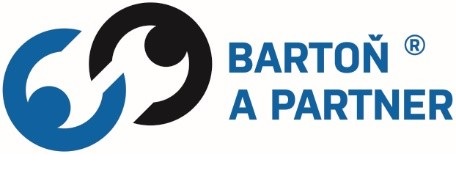 VOLNÉ PRACOVNÍ MÍSTO – strážný/áFirma Bartoň a Partner s.r.o. přijme strážného/strážnou na hlavní pracovní poměr. Vyhrazené pracovní místo pro osoby s invalidním důchodem.Místo výkonu práce: ul. Padochovská, OslavanyNástup: možný ihnedNáplň práce: evidence vjíždějících vozidel (nutná uživatelská znalost práce na počítači), evidence návštěv, pochůzka po objektu (každé 3 hodiny)Úvazek: 30 hod./týden; směny po-ne 6 – 18, 18 – 6 hod. Mzda: od 14.500 KčKontakt: Martin Dudák, tel.: 735 171 157, e-mail: martin.dudak@bartonapartner.cz